О деятельности МУП “Сладковское ЖКХ” по организации в границах поселения водоснабжения населения в 2021 году и мероприятиях на 2022 годЗаслушав информацию директора МУП “Сладковское ЖКХ” А.Ю.Колмакова о деятельности предприятия по организации водоснабжения населения в границах поселения в 2021 году и мероприятиях на 2022 год, Дума Сладковского сельского поселения отмечает:В соответствии с Постановлением администрации Сладковского сельского поселения от 24.02.2016 № 51/2, муниципальное унитарное предприятие (далее - МУП, предприятие) “Сладковское ЖКХ” является гарантирующей организацией для централизованной системы холодного водоснабжения в поселении. В хозяйственном ведении предприятия находятся две водонапорные башни и водопровод, протяженностью 2424 метра, расположенные в с.Сладковское. Водонапорная башня Рожновского производит забор, очистку и распределение воды для потребителей по улицам Луговая, Рабочая, Северная, Октябрьская и частично Юбилейная (79 домохозяйств). Водонапорная башня “Село” поставляет воду для потребителей переулка Уральский, улицы 60 лет Октября и частично улицы Ленина (28 домохозяйств), а также снабжаются организации: Сладковская СОШ и ГАУ “КЦОН Слободо-Туринского райна”. Средне-суточный объем потребляемой воды населением на водонапорной башне “Рожновского” составляет 11м3, на водонапорной башне “Село” - 7м3.  Для подключения дополнительных потребителей к водонапорной башне “Село” требуется проведение мониторинга системы водоснабжения на предмет установления количества потребляемой воды уже подключенными потребителями и определения ее достаточности для подключения новых потребителей. В хозяйственное ведение ЖКХ администрацией поселения также переданы колодцы в количестве 15 штук. В целях организации водоснабжения населения в 2021 году предприятием ЖКХ проведена следующая работа: был заключен договор и ежеквартально проводилось сервисное обслуживание установки “Акварос” специалистами ООО “БМБ”. Построен и запущен в эксплуатацию водопровод на ул.60 лет Октября - пер.Уральский протяженностью 539 метров, к которому подключено 22 домохозяйства. Для очистки воды на установке “Акварос” и водоочистной стации “Село” в течение года приобретались необходимые реагенты. Ежеквартально специалистами ООО “БМБ” на водонапорных башнях берутся пробы воды и проводится ее анализ. Летом, по мере необходимости, проводится скашивание травы, а зимой - уборка снега на территориях около водонапорных башен. Также, в течение года по обращениям граждан в поселении отремонтированы три общественных колодца: в с.Сладковское (ул.Полевая и ул.Садовая), и в д.Андронова (ул.Молодежная). На всей территории поселения проводился мелкий ремонт колодцев (замена ведра, троса, подсыпка щебня и др. работы). Необходимо отметить, что на территории поселения имеются общественные колодцы, ремонт и чистка которых не представляются возможными в связи с разрушением внутренних шахт (сруба) и подмыванием грунта. Контроль за качеством воды в общественных колодцах в течение 2021 года не проводился.В 2022 году планируется организация работ по заключению договоров на обслуживание станций, комплекс работ по ремонту общественных колодцев (по мере необходимости), организация лабораторного контроля качества питьевой воды (ежеквартально, с этой целью заключен договор с обслуживающей организацией “Квант” г.Тюмени). Дума Сладковского сельского поселения РЕШИЛА:    1. Иформацию директора МУП “Сладковское ЖКХ” А.Ю.Колмакова о деятельности предприятия по организации водоснабжения населения в границах поселения в 2021 году и мероприятиях на 2022 год, принять к сведению.    2. Предложить администрации Сладковского сельского поселения:1) Продолжить контроль за деятельностью МУП “Сладковское ЖКХ” по организации водоснабжения населения в границах поселения.2) В срок до 06 июня 2022 года сформировать комиссию с привлечением работников администрации, ЖКХ, депутатов Думы, старост населенных пунктов поселения и провести ревизию всех имеющихся в поселении и стоящих на балансе колодцев с целью изучения вопроса на предмет их пригодности к безопасной эксплуатации и целесообразности дальнейшего содержания. В случае обнаружения непригодных к ремонту и эксплуатации колодцев (старых, ветхих), принять незамедлительные меры к их ликцидации. 3. Рекомендовать МУП “Сладковское ЖКХ”:1) Продолжить работу по выполнению мероприятий, направленных на надлежащее содержание источников водоснабжения населения, бесперебойное обеспечение жителей поселения чистой питьевой водой.2) В соответствии с санитарными правилами, в целях обеспечения качества питьевой воды, регулярно проводить исследования воды на предмет ее пригодности к употреблению. Организовать учет проводимых исследований воды. В случае несоответствия качества воды установленным нормам, принимать незамедлительные меры по выявлению причин ухудшения состояния воды и их устранению.3) В целях исполнения наказов избирателей, провести мониторинг системы водоснабжения на водонапорной башне “Село” на предмет количества потребляемой воды уже подключенными к водопроводу потребителями и определения ее достаточности для подключения новых потребителей. Информацию о результатах мониторинга представить в Думу Сладковского сельского поселения в срок до 25 августа 2022 года для рассмотрения вопроса на очередном заседании Думы и принятия соответствующего решения.      3. Контроль за исполнением настоящего решения возложить на комиссию по муниципальному хозяйству и социальной политике (председатель Н.В.Лукасевич).    4. Опубликовать настоящее решение в печатном средстве массовой информации Думы и Администрации Сладковского сельского поселения “Информационный вестник” и разместить в сети Интернет на официальном сайте Сладковского сельского поселения.     Председатель Думы     Сладковского сельского поселения                          В.А.Потапова  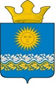 Дума Сладковского сельского поселенияСлободо-Туринского муниципального районачетвертого созываР Е Ш Е Н И ЕОт 29.04.2022 № 351                                                с. СладковскоеОт 29.04.2022 № 351                                                с. Сладковское